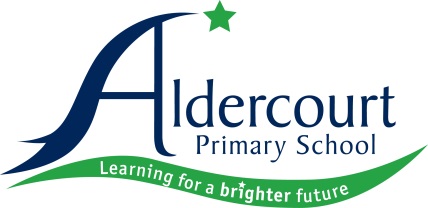 SCHOOL YEAR 2021Dear Parents/Guardians,As a part of our start of year process we need to make sure that our records are up to date. It is important that we keep our data base up to date.The forms included in this pack are:Publication Permission Movie PermissionLocal Excursions Permission – Walking and School BusHead Lice check permission Computer usage & Internet agreementThank you for your support in completing these forms,Aldercourt Primary School      Administration Team				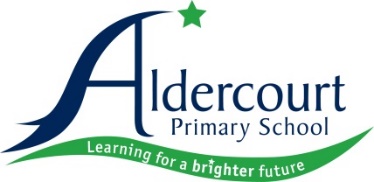 SCHOOL YEAR 2021Student Name: ________________________                Grade: ____________________PUBLICATION OF STUDENT’S WORK/PICTURES:During the course of the year children’s work or personal and/or photographs may be published in local or state newspapers, in the D.E.T. Victorian School News, appear on television.  Parents have the right to withdraw permission for this to take place.  If you agree to have your child’s work or photograph published now, but the circumstances change during the year, please notify your child’s class teacher immediatelyPARENTS PERMISSION FOR THE PUBLICATION OF STUDENT WORK/PICTURES MEDIAI understand that from time-to-time the school may wish to publish examples of student projects, photographs of students, and other work via the digital communication or printed media. This may include the school website, facebook account or newsletter. At all times your child’s surname would not be added onto this media source.My child’s work and photographs of my child can be published through the media.I would prefer that my child’s work and picture not be published through the media.STUDENT’S WATCHING PG RATED MOVIES Currently schools have permission to watch ‘G’ rated movies.  Movies such as Shrek 2, Harry Potter etc. are PG.  LOCAL EXCURSIONS – WALKING AND SCHOOL BUS My child has permission to participate in:Local Excursions – which may include walking a small distance from the school grounds to complete class curriculum activities or riding on the school bus to local activities such as Science lessons at Monterey Secondary College,  visiting the Aged Care facility in Frankston North or within our school zone that includes Carrum Downs.        		YES    		NO	I authorise the teacher in charge of the above programs to consent where it is impracticable to communicate with me, to the child receiving such medical or surgical treatment as may be deemed necessary. HEAD LICE INSPECTIONS Often at the start of each term there is a minor outbreak of head lice.  Parent permission is required for an inspection to take place.I agree to allow a head lice inspection of my child should the need arise.I do not agree to allow a head lice inspection of my child should the need arise.Date ......./ …. /2021...............................................................................Signature of Parent or Guardian 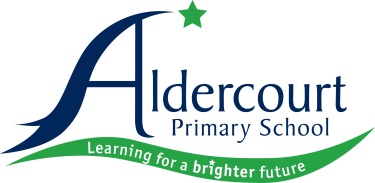 COMPUTER USAGE & INTERNET AGREEMENT 2021Student Name: ___________________________________ Date:____________________I _____________________________, understand that I am responsible for my own actions while using the Internet as a learning tool.I understand that I must display a full understanding of this agreement and further lessons before being accepted to hold any sort of licence.The Internet, like the real world, is a place where there are lots of places to go and visit and explore.  Like the real world there are places that are suitable only for adults and many places that are more suited to children.With this understanding, I agree to the following rules:Use common sense at all timesNever give out personal information such as a phone number, access or passwordRepresent myself honestly at all timesCheck with the teacher to see if I am permitted to access the internet Disengage from people who are nasty, argumentative or acting inappropriatelyContact the teacher immediately if I have trouble getting out of a difficult situationThe classroom teacher will keep this agreement for the current year.I understand that:Serious breaches of the rules regarding internet usage will result in an indefinite loss of this privilegeIf I do not return this signed agreement I will not be permitted to use the Internet.Student Signature:______________________________ Grade: _____________As a parent/guardian of the above signed student I agree to the terms and conditions of this
 agreement and grant permission to (student) _________________________________ learning on the internet.Parent Approval Signature:  ______________________________  Date: __________________PG RATED MOVIESI give permission for my child to watch PG rated movies(Please tick )Yes I approvePG RATED MOVIESI do not give permission for my child to watch PG rated movies(Please tick )No I do not approve